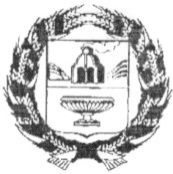                                        РОССИЙСКАЯ ФЕДЕРАЦИЯ СОБРАНИЕ ДЕПУТАТОВ АЛАМБАЙСКОГО СЕЛЬСОВЕТАЗАРИНСКОГО  РАЙОНА  АЛТАЙСКОГО КРАЯРЕШЕНИЕ    23.01.2023 			        				                                     № 43ст.АламбайО внесении изменений и дополненийв решение Собрания депутатов Аламбайского сельсовета Заринского района Алтайского края  от 23.12.2019 №43 Об утверждении Положения о порядке организации и проведения публичных слушаний в муниципальном образовании Аламбайский сельсовет Заринского районаАлтайского краяВ соответствии с п.25 ст.16 Федерального закона от 06.10.2003 № 131-ФЗ «Об общих принципах организации местного самоуправления в Российской Федерации», руководствуясь Уставом муниципального образования Аламбайский сельсовет Заринский район Алтайского края, Собрание депутатов Аламбайского сельсовета Заринского района Алтайского края                                                 РЕШИЛО:1. Внести в решение Собрания депутатов Аламбайского  сельсовета от 23.12.2019 №43 «Об утверждении Положения о порядке организации и проведения публичных слушаний в муниципальном образовании Аламбайский сельсовет Заринского района Алтайского края» следующие изменения и дополнения:1.1 Пункт 4 ст. 14 "Порядок организации и проведение публичных слушаний по вопросам градостроительства: по проектам генеральных планов, проектам правил землепользования и застройки, проектам планировки территории, проектам межевания территории, проектам правил благоустройства территорий, проектам решений о предоставлении разрешения на условно разрешенный вид использования земельного участка или объекта капитального строительства, проектам решений о предоставлении разрешения на отклонение от предельных параметров разрешенного строительства, реконструкции объектов капитального строительства" изложить в следующей редакции:	"4. Процедура проведения публичных слушаний состоит из следующих этапов:1) оповещение о начале публичных слушаний;2) размещение проекта, подлежащего рассмотрению на публичных слушаниях и информационных материалов к нему на Web-странице администрации Аламбайского сельсовета официального сайта Администрации Заринского района и открытие экспозиции или экспозиций такого проекта;3) проведение экспозиции или экспозиций проекта, подлежащего рассмотрению на публичных слушаниях;4) проведение собрания или собраний участников публичных слушаний;5) подготовка и оформление протокола публичных слушаний;6) подготовка и опубликование заключения о результатах публичных слушаний».1.2. Пункт 23 ст. 14 "Порядок организации и проведение публичных слушаний по вопросам градостроительства: по проектам генеральных планов, проектам правил землепользования и застройки, проектам планировки территории, проектам межевания территории, проектам правил благоустройства территорий, проектам решений о предоставлении разрешения на условно разрешенный вид использования земельного участка или объекта капитального строительства, проектам решений о предоставлении разрешения на отклонение от предельных параметров разрешенного строительства, реконструкции объектов капитального строительства" изложить в следующей редакции:23. Публичные слушания по проекту правил землепользования и застройки проводятся с учетом положений ст. 31 Градостроительного кодекса РФ комиссией по подготовке проекта правил землепользования и застройки, состав и порядок деятельности которой определяются в соответствии с Градостроительным кодексом РФ и Законом Алтайского края «О регулировании градостроительной деятельности в Алтайском  крае.Продолжительность публичных слушаний по проекту правил землепользования и застройки составляет два месяца со дня опубликования такого проекта.В случае подготовки изменений в правила землепользования и застройки в части внесения изменений в градостроительный регламент, установленный для конкретной территориальной зоны, публичные слушания по внесению изменений в правила землепользования и застройки проводятся в границах территориальной зоны, для которой установлен такой градостроительный регламент. В этих случаях срок проведения публичных слушаний составляет 25 дней".1.3. Пункт 26 ст. 14 "Порядок организации и проведение публичных слушаний по вопросам градостроительства: по проектам генеральных планов, проектам правил землепользования и застройки, проектам планировки территории, проектам межевания территории, проектам правил благоустройства территорий, проектам решений о предоставлении разрешения на условно разрешенный вид использования земельного участка или объекта капитального строительства, проектам решений о предоставлении разрешения на отклонение от предельных параметров разрешенного строительства, реконструкции объектов капитального строительства" изложить в следующей редакции:26. Публичные слушания по проектам решений о предоставлении разрешения на отклонение от предельных параметров разрешенного строительства проводятся с учетом положений ст.40 Градостроительного кодекса РФ в течение 25 календарных дней с момента оповещения жителей муниципального образования о времени и месте их проведения до дня опубликования заключения о результатах публичных слушаний.".2. Настоящее решение Собрания депутатов подлежит размещению на Web-странице администрации Аламбайского сельсовета официального сайта Администрации Заринского района и на информационном стенде в администрации сельсовета. 3. Контроль за выполнением данного решения возложить на постоянную комиссию по вопросам законности, правопорядка, земельных отношений, благоустройства и экологии.Глава сельсовета                                                         Н.В.Захарова